Zwyczajny dzień, zwyczajny język – ćwiczenia językowe                           z różnych odmian języka polskiego.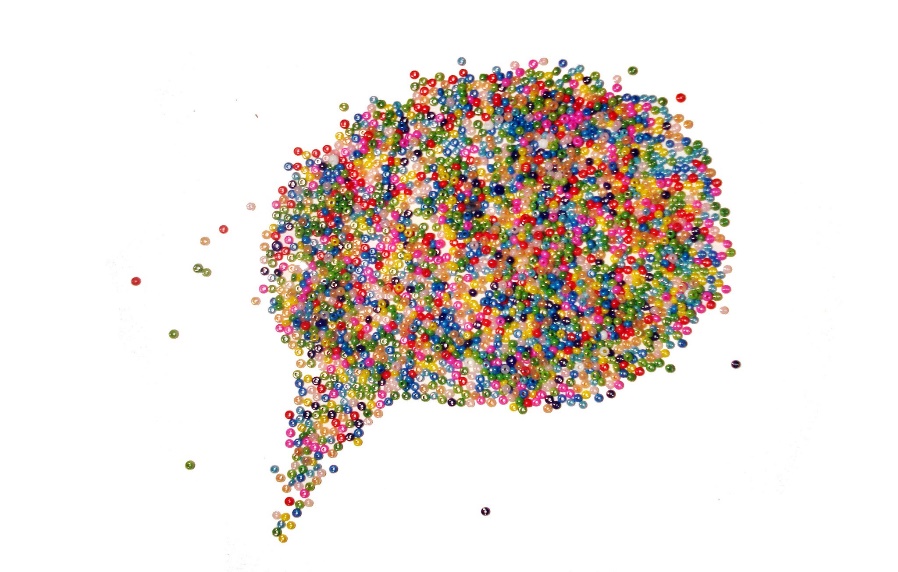 ILUSTRACJA: Język_intro, Marc Wathieu, licencja: CC BY-NC 2.0Polszczyzna – choć ma jedną gramatykę – pojawia się w kilku odmianach. Można by żartobliwie powiedzieć, że generalnie komunikacja w naszym kraju odbywa się po polsku, ale tak naprawdę Polacy mówią różnymi językami. Takie spostrzeżenie odnosi się do niezliczonych sytuacji komunikacyjnych, w których ludzie uczestniczą (jedne są oficjalne, inne – codzienne, zwyczajne) i do których dostosowują różne odmiany stylistyczne języka. Aby lepiej zrozumieć różnorodność języka (odmiany, warianty), przypomnij sobie, w jaki sposób zazwyczaj opisujesz oceny szkolne. Pewnie wiesz, że wysoką ocenę można nazwać oficjalnie (np. w szkole, na świadectwie) „oceną bardzo dobrą”; w codziennych rozmowach z rodzicami mówi się, że: „Dostałam/dostałem piątkę”. Z kolei w gronie koleżanek i kolegów (a więc w języku młodzieżowym czy uczniowskim) niejednokrotnie można usłyszeć (a może i tobie zdarzyło się mówić): „Właśnie dostałam/dostałem pionę”.Już wiesz1) Zastanów się, czy w sytuacji oficjalnej można usłyszeć wyrazy: cool, „dżezi”, „fryz”, „focia”, „luzik”. Czy wszyscy w twoim najbliższym gronie rozumieją te słowa?2) Korzystając z dostępnych ci źródeł, znajdź oficjalne synonimy (wyrazy bliskoznaczne) podanych powiedzeń wywodzących się z języka potocznego: „wykuć coś na blachę”, „masz fajne najki”, „ale ubaw”.Odmiany polszczyzny Polszczyzna pojawia się w wielu odmianach. Trudno je wszystkie wymienić. Oto kilka najważniejszych podziałów:style językowe (np. potoczny, artystyczny, urzędowy, naukowy, popularnonaukowy),odmiany terytorialne – polszczyzna ogólnopolska i regionalna (gwarowa),odmiany zawodowe (np. język sportowców, aktorów, lekarzy czy informatyków) oraz środowiskowe (język młodzieży i grup kulturowych).W każdej z tych odmian pojawiają się teksty pisane (np. artykuł, książka, druk urzędowy, podręcznik) i mówione (np. wykład, rozmowa, dyskusja). Ponadto, mogą one powstawać w oficjalnej sytuacji komunikacyjnej (np. w szkole lub urzędzie, w tekstach artystycznych) albo w sytuacji nieoficjalnej (podczas codziennej rozmowy czy anonimowej dyskusji na forach internetowych).W codziennych, zwyczajnych sytuacjach komunikacyjnych posługujemy się językiem potocznym. Jest to najważniejszy styl każdego użytkownika języka. Nie znaczy to wcale, że styl potoczny można utożsamiać z językiem kolokwialnym, błędnym i prymitywnym (wulgarnym czy obelżywym).Podczas codziennej rozmowy używa się wyrazów znanych większości użytkowników. W domowym otoczeniu ludzie posługują się też językiem charakterystycznym dla ich rodzin. Warto pamiętać, że nie każda forma stosowana na co dzień może się pojawić w wypracowaniu lub w tekstach, które przygotowujemy w oficjalnych sytuacjach komunikacyjnych. Słowa mogą się różnić swoją barwą stylistyczną. Korzystając ze słowników języka polskiego, warto zapoznać się z ich znaczeniami i możliwościami użycia.Gdzie szukać informacji o języku polskim? Po pierwsze – informacje te znajdziesz w słownikach ogólnych języka polskiego. Podano w nich nie tylko znaczenia słów, przykłady ich użycia, ale przede wszystkim ważne informacje o zakresie stylistycznym wyrazów. Przy każdym haśle pojawiają się bardzo ważne skróty – tzw. kwalifikatory, np.:oficj. ‘oficjalny’ – oznacza, że szukane słowo pojawia się w polszczyźnie oficjalnej,pot. ‘potoczny’ – oznacza, że wyraz jest charakterystyczny dla języka potocznego, codziennego,książk. ‘książkowy’ – oznacza, że słowo lub wyrażenie zostały zaczerpnięte z książek, a więc może być charakterystyczne dla stylu wysokiego, oficjalnego, artystycznego czy naukowego.Zapoznaj się z legendą do hasła słownikowego: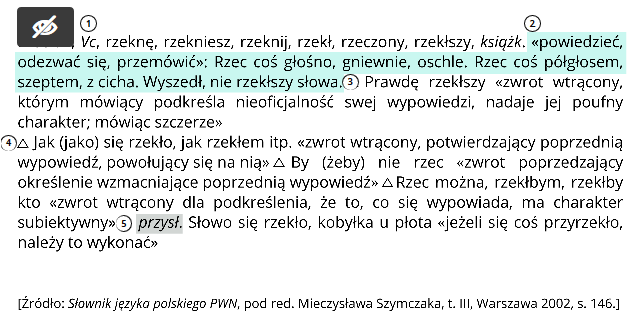 Po drugie – jeśli nie wiesz, czy forma, której chcesz użyć, jest właściwa czy błędna, możesz sięgnąć po słownik poprawnej polszczyzny. Jak sama nazwa mówi, w leksykonie tym sprawdzisz, która z form jest poprawna, dopuszczalna (np. w języku potocznym lub innym wariancie polszczyzny), a której koniecznie trzeba unikać, ponieważ jest błędna.Warto zapamiętać, że formy poprawne to takie, które są akceptowane przez użytkowników języka – nazywamy je inaczej formami normatywnymi. Natomiast formy nieuznawane przez większość użytkowników języka i przez autorów wydawnictw poprawnościowych to formy niepoprawne, błędne.W słownikach poprawnej polszczyzny również przy hasłach pojawiają się wskazówki i oznaczenia, czyli kwalifikatory. Sprawdzaj zawsze uważnie te oznaczenia, ponieważ w hasłach podawane są formy zalecane oraz przykłady błędów. Poniżej możesz zapoznać się z opisem wybranego hasła z takiego słownika: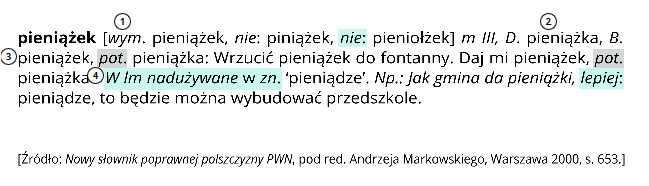 Zadaniowo Ćwiczenie 1Uzupełnij tabelę w zeszycie. W pracy zwróć uwagę na to, aby w tabeli pojawiły się słowa i wyrażenia, które mogą być użyte w różnych sytuacjach komunikacyjnych. Podaj odpowiedniki słów, których znaczenie określono w pierwszej kolumnie tabeli.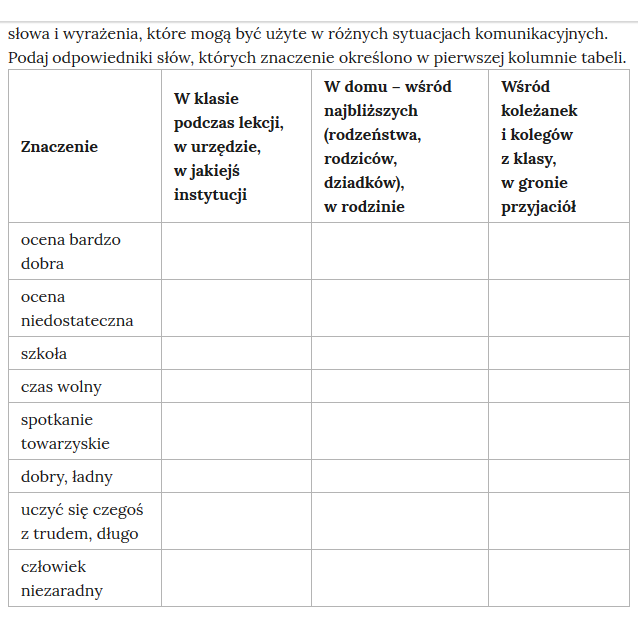 Ćwiczenie 2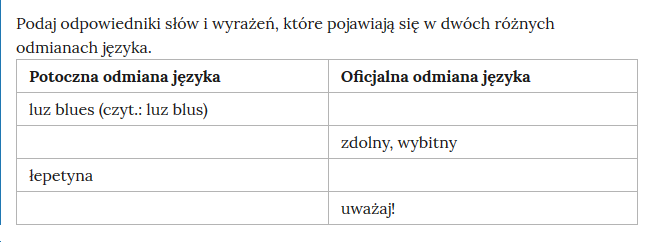 Ćwiczenie 3Podaj przykłady pięciu zaskakujących wyrazów/wyrażeń/powiedzeń, które często słyszysz w swojej rodzinie, a które nie są powszechnie znane. Wytłumacz ich znaczenie.Ćwiczenie 4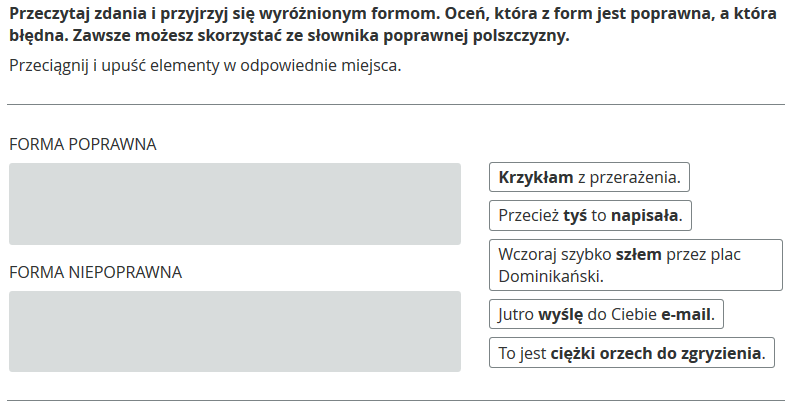 Ćwiczenie 5Wysłuchaj audycji o tematyce językowej i wynotuj z niej kilka „modnych” słów, wyrażeń, które pojawiają się we współczesnym języku młodzieżowym.
link